Il est interdit aux candidats de signer leur composition ou d'y mettre un signe quelconque pouvant indiquer sa provenance.Sous épreuve U42Vérification des performances mécaniques et électriques d’un système pluritechnologiqueDOSSIER REPONSECe dossier comprend les documents DR1 à DR16Le sujet comprend les parties suivantes (avec indication des temps de composition conseillés) : Lecture du sujet	10 minPARTIE A : Implantation d’une banderoleuse murale	50 minPARTIE B : Programme du cycle de filmage	30 minPARTIE C : Electricité - protection des biens et des personnes	50 minPARTIE D : Protection des personnes contre les chocs mécaniques	40 min Toutes les parties peuvent être traitées de manière indépendante.Afin de rendre la ligne de conditionnement de rouge à ongles (ligne 52) autonome, l’entreprise Gemey Maybelline décide d’investir dans une banderoleuse dédiée, à installer en sortie du palettiseur.Les palettes de rouge à ongles seront donc filmées en fin de ligne.Il est prévu d’installer cette banderoleuse, composée d’un bras tournant fixé à un mur, dont la documentation générale est disponible dans les documents techniques DT3 à DT7.La banderoleuse est représentée ci-dessous :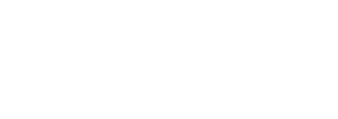 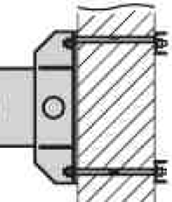 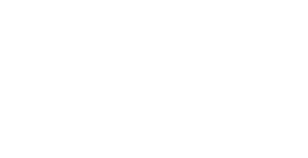 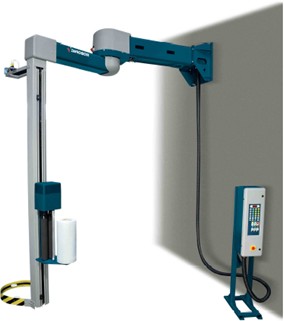 Problématique :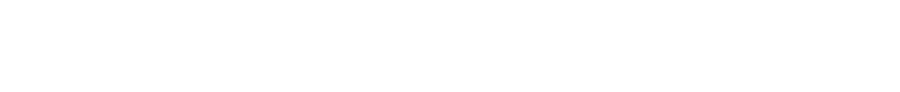 L’entreprise souhaite embarquer sur la banderoleuse un rouleau de film dont la masse est supérieure aux rouleaux de films standards.Il faut vérifier que :	- la flèche supportée par le bras de fixation de la banderoleuse reste dans la tolérance fixée par le constructeur,- les boulons d’ancrage soient bien dimensionnés.Etude du bras de fixation, assimilé à une poutre encastrée, vérification de la flèche.Définition d’une flèche en mécanique : valeur de la déformation d’une poutre.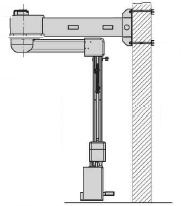 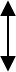 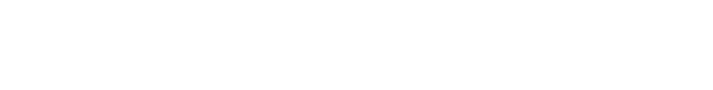 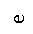 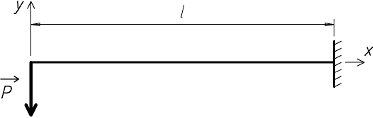 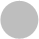 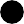 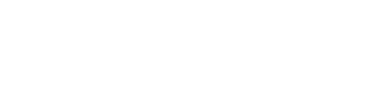 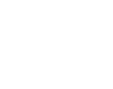 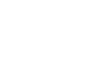 On donne :Longueur du bras de soutien :	L = 1 773 mm,Entraxe des boulons :	e = 500 mm,Charge supportée à l’extrémité du bras :	m = 200 kg,Moment quadratique de la section du bras :	IGz = 231 300 000 mm4,Module de Young :	E = 200 000 MPa,Flèche maximale admissible :	f = 3 mm.Calculer la norme de la force en bout du bras de soutien.Calculer la flèche supportée par le bras de soutien et conclure quant à la valeur maximale admissible. (voir DT8)Exprimer et calculer le moment d’encastrement en A, en fonction de P et L.Dimensionnement des boulons d’ancrage de la banderoleuse au mur.Nous modéliserons les actions mécaniques sur les boulons d’ancrage par deux efforts N. Les efforts de cisaillement sont négligés.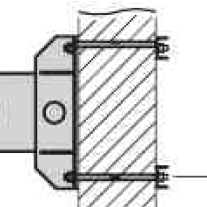 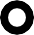 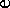 On rappelle que :-		MA est égal au couple de forces engendré par les deux efforts N .-	L’entraxe e est égal à 500 mm.En déduire les efforts N au niveau des boulons.Déterminer le diamètre de noyau minimal en traction d’un boulon. (voir DT9) On prendra un coefficient de sécurité : s = 12.Choisir les boulons (voir DT9 et DT10)Les programmes préexistants proposés par le constructeur ne sont pas adaptés. Le bras tournant a une vitesse de rotation trop élevée. Le risque est de déplacer les cartons pendant le filmage et d’endommager les produits en cas de chute.On prévoit donc de programmer manuellement le cycle de fonctionnement du bras avec les paramètres suivants :La vitesse maximale de rotation du bras est fixée à 5 tr/min,On fixera les rampes d’accélération et de décélération à 0,7 rad/s2,Le bras effectuera 8 tours durant la phase 2 de fonctionnement. le nouveau temps de cycle total devra rester en dessous de 2 minutes. On donne le graphe des vitesses suivant :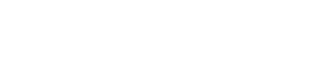 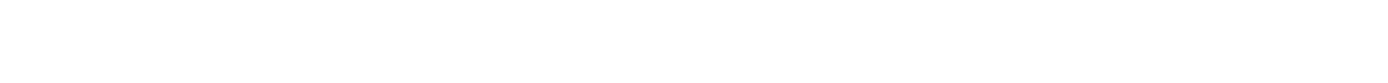 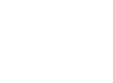 Dans cette partie, on cherche à déterminer le temps de cycle total ttotal.Calculer la vitesse angulaire maximale  du bras en rad/s.Pour la phase 1 : définir la nature du mouvement du bras et déterminer t1.Pour la phase 2 : définir la nature du mouvement du bras et déterminer t2.Calculer le temps de cycle ttotal.Le raccordement électrique de la banderoleuse au réseau de distribution de l’entreprise s’effectuera par l’intermédiaire d’un câble électrique de désignation H 07 VN -H 3G2,5.Donner la signification de cette désignation (voir DT11) :A l’aide des caractéristiques techniques, calculer l’intensité du courant nécessaire au fonctionnement de la banderoleuse (voir DT6).Choisir un dispositif de protection adapté à la protection des biens (voir DT12). Avec les contraintes suivantes :Icc présumé = 7 kA ; Courbe C ; 2 pôles,Pouvoir isoler électriquement la banderoleuse lors d’opérations de maintenance.On se propose de vérifier que la protection des personnes contre les chocs électriques est bien assurée.Le régime de neutre de cette zone de l’atelier est le régime TT.Donner la signification des lettres TT d’un tel régime de neutre (voir DT14).Citer au moins un avantage et un inconvénient d’un tel régime de neutre.Dans le cas d’un défaut d’isolement franc (RD = 0 ) sur la banderoleuse, représenter la boucle de défaut (Repasser en couleur, sur le schéma de gauche, le trajet du courant de défaut). Dessiner à droite, le schéma équivalent permettant de calculer UC dans ce cas.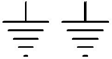 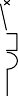 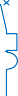 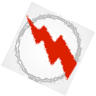 Toujours dans ce cas, calculer la tension entre la carcasse métallique et la terre. (voir DT15).Cette tension est-elle dangereuse ? (comparer avec la tension limite de sécurité)Donner le temps maximal que devra mettre le dispositif de protection afin d’assurer la protection des personnes (Local sec : 50V) (voir DT16).Vérifier que le disjoncteur seul ne permet pas d’assurer la protection des personnes ? (voirDT17)Proposer une solution permettant d’assurer la protection des personnes (voir DT13). Indiquer une référence de matériel adapté.Pour améliorer la sécurité des utilisateurs de la banderoleuse. L’employeur a fait appel aux normes harmonisées européennes EN 1005 (appréciation du risque) et EN 292-1 (prévention du risque) et a décidé d’implanter une barrière immatérielle.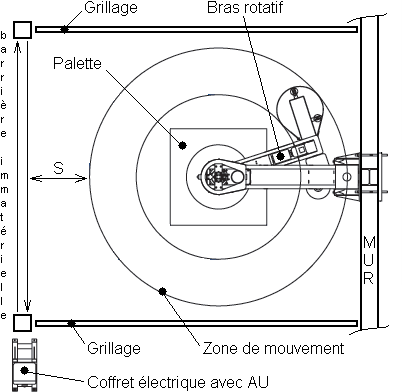 Cette barrière immatérielle interdit l’accès à la zone de mouvement du bras rotatif.Ci-contre la vue de dessus de la banderoleuse et de la zone à protéger :Avec S : distance de sécuritéDonner les références de la barrière immatérielle en prenant en compte les contraintes suivantes (voir DT19) :	- Hauteur protégée1350 mm,Protection des mains,Démarrage manuel.Calculer la distance de sécurité S à laquelle on doit installer la barrière immatérielle par rapport à la zone dangereuse. (voir DT18 et DT19).Temps d’arrêt de la banderoleuse : 500 msTemps de réponse du système de sécurité : 45 msBarrière immatérielle multifaisceauxGestion des sécurités : (voir DT19 et DT20).Les dispositifs de sécurité sur la machine sont :2 boutons d’arrêts d’urgence (AU1 ; AU2)Barrières immatérielles (Emetteur ; Récepteur)Protections fixes en grillage métallique Réalisation du circuit de commande lié à la sécurité :Le système de commande permettra de mettre la banderoleuse hors énergie dans les cas  suivants :Boutons d’arrêts d’urgence appuyés,Faisceaux de barrière immatérielle coupés.Où et comment doit-on placer les 2 arrêts d’urgence pour mettre la barrière immatérielle hors énergie ?Compléter sur la page suivante les schémas partiels des circuits de commande et de puissance.Faire apparaître les symboles :les dispositifs de protection (disjoncteurs ou fusible).banderoleuseémetteurrécepteurles contacteurs K1 et K2 (bobines "24V=" pôles de puissance).les contacts des arrêts d’urgence (AU1 et AU2).BP Restart barrière.On ne dispose que d’une alimentation 24 V=.+ 24 V =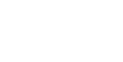 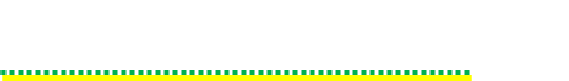 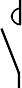 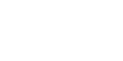 K1	K2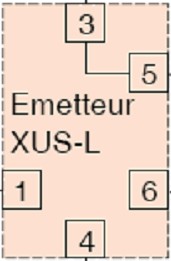 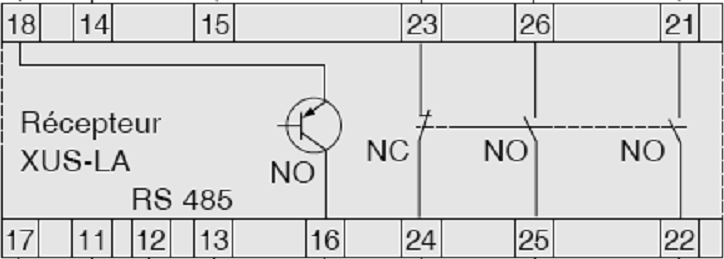 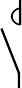 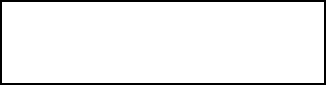 0 VDANS CE CADREAcadémie :	Session :Académie :	Session :DANS CE CADREExamen :	Série :Examen :	Série :DANS CE CADRESpécialité/option :	Repère de l’épreuve :Spécialité/option :	Repère de l’épreuve :DANS CE CADREEpreuve/sous épreuve :Epreuve/sous épreuve :DANS CE CADRENOM :NOM :DANS CE CADRE(en majuscule, suivi s’il y a lieu, du nom d’épouse)Prénoms :N° du candidat(le numéro est celui qui figure sur la convocation ou liste d’appel)DANS CE CADRENé(e) le :N° du candidat(le numéro est celui qui figure sur la convocation ou liste d’appel)DANS CE CADREN° du candidat(le numéro est celui qui figure sur la convocation ou liste d’appel)NE RIEN ÉCRIREAppréciation du correcteurNote :Appréciation du correcteurNote :BTS Assistance Technique d’IngénieurCode : 16NC-ATVPM1Session 2016SUJETU42 DOSSIER REPONSEDurée : 3 hCoefficient : 3Page DR1/16